Dialogue Nom __________________________     J’observe un ami qui dialogue avec un autre J’observe ________________________Dialogue Nom __________________________     J’observe un ami qui dialogue avec un autre J’observe ________________________https://pixabay.com/fr/photos/les%20sens/?image_type=illustration&pagi=2           Regarde l’ami 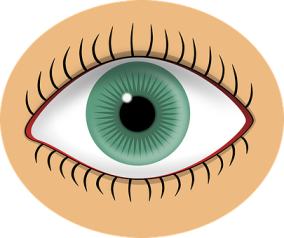         Donne ses idées  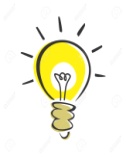 Écoute les idées des autres 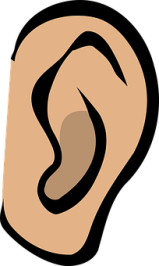           Regarde l’ami         Donne ses idées  Écoute les idées des autres 